ScrieProf.Univ. Dr.Ing. Radu-Mircea DAMIAN0722377119Asist. Univ. Dr. Ing. Ion POPA0741578752Bună ziua,Având in vedere cerințele examinării on-line  am creat  împreună cu dl. asistent ing. Ion Popa un grup pentru examenul HYDRAULICS  anul II EN – Civil Engineering.Astfel, linkul de conectare pentru examenul HYDRAULICS  de la FILS este:https://teams.microsoft.com/l/channel/19%3a1ebe22a58db141ae907bb0cc9c62c5d1%40thread.tacv2/General?groupId=885c3658-f263-4a66-a97d-ff2319b95684&tenantId=d2cf5b37-3934-4c3a-8702-576fe8545eaaDe asemenea, codul de acces este : 10hp711Studenții se pot conecta fie accesând direct linkul de conectare, fie introducând codul de acces in Sectiunea Teams->Join or Create a Team->Join a Team with a codeAtentie: nici unul din modurile de conectare propuse nu funcționeaza in situația în care studenții nu au adrese instituționale de e-mail.Prof.Univ.dr.Ing. Radu-Mircea DAMIAN0722377119Asist. Univ. Dr. Ing. Ion POPA0741578752Good day.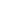 